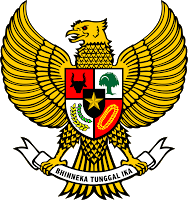 LURAH DESA SELOPAMIOROKECAMATAN IMOGIRI, KABUPATEN BANTULKEPUTUSAN LURAH DESA SELOPAMIOROKECAMATAN IMOGIRI KABUPATEN BANTUL   NOMOR :                         TAHUN 2017TENTANG :PENETAPAN SAUDARA RINTA ISWARA, DAN KAWAN – KAWANSEBAGAI PENGURUS DESA BUDAYA MASA BAKTI 2017-2022DESA SELOPAMIORO KECAMATAN IMOGIRIKABUPATEN BANTULLURAH DESA SELOPAMIORO,Menimbang :bahwa pengaturan desa/ kelurahan Budaya telah ditetapkan dengan Peraturan Gubernur Daerah Istimewa Yogyakarta No 36 tahun 2014 tentang Desa/ Kelurahan Budaya; bahwa berdasarkan Keputusan Gubernur Daerah Istimewa Yogyakarta No 262/ Kep/ 2016 tentang Penetapan Desa/ Kelurahan Budaya, Desa Selopamioro adalah Desa Budaya;bahwa berdasarkan pertimbangan sebagaimana huruf a dan huruf b, maka perlu menetapkan keputusan Lurah Desa Selopamioro tentang Pengurus Desa Budaya Selopamioro.Mengingat   :M E M U T U S K A NMenetapkan :            Ditetapkan di	 :   B  a  n  t  u  l           					  Pada tanggal          :                        2017        LURAH DESA SELOPAMIORO		 	     	       HIMAWAN SAJADTI	         		  		                                       Salinan Keputusan Bupati ini disampaikan kepada Yth. :Kepala Dinas Kebudayaan DIY;Kepala Dinas Kebudayaan Kab. Bantul;Ketua BPD Desa SelopamioroYang bersangkutan untuk dilaksanakan sebagaimana mestinya;						LAMPIRAN  						KEPUTUSAN LURAH DESA SELOPAMIORO						NOMOR	:   						TANGGAL	:   SUSUNAN PENGURUS DESA BUDAYA SELOPAMIORO KECAMATAN IMOGIRIKABUPATEN BANTULTAHUN ANGGARAN 2017-2022             Ditetapkan di	  :   B  a  n  t  u  l           					  Pada tanggal           :           LURAH DESA SELOPAMIORO		 	     	       						          HIMAWAN SAJADTI1.Undang-Undang Nomor 03 Tahun 1950 Tentang Pembentukan Daerah Istimewa Jogjakarta (Berita Negara Republik Indonesia Tahun 1950 Nomor 3), sebagaimana telah diubah terakhir dengan Undang-Undang Nmor 9 Tahun 1955 tentang Perubahan Undang-Undang Nomor 3 Jo. Nomor 19  Tahun 1950 tentang Pembentukan Daerah Istimewa Jogjakarta (Lembaran Negara Republik Indonesia Tahun 1955 Nmor 43, Tambahan Lembaran Neraga Republik Indonesia Nomor 827);2.Undang-Undang Nomor 3 Tahun 1950 tentang Pembentukan Daerah Keistimewaan Daerah Yogyakarta (Lembaran Negara Republik Indonesia Tahun 2012 Nomor 170, Tambahan Lembaran Negara Republik Indonesia Nomor 53390);  3.Undang-Undang Nomor 23 Tahun 2014 tentang Pemeerintahan Daerah (Lembaran Negara Republik Indonesia Tahun 2014 Nomor 244, Tambahan Lembaran Negara Republik Indonesia Nomor 5587). Sebagaimana telah diubah terakhir dengan Undang-Undang Nomor 9 Tahun 2015 tentang Perubahan Keduan Atas Undang-Undang Nomor 23 Tahun 2014 tentang Pemerintahan Daerah (Lembaran Negara republic Indonesia Tahun 2015 Nomor 58, tambahan Lembaran Negara Republik Indonesia Nomor 5679);4.Peraturan Pemerintah Nomor 31 tahun 1950 tentang Berlakunya Undang-Undang Nomor 2,3,10 dan 11 Tahun 1950 (Berita Negara Republik Indonesia Tahun 1950 Nomor 58);5.Peraturan Gubernur Daerah Istimewa Yogyakarta Nomor 36 Tahun 2014 tentang Desa`/ Kelurahan Budaya (Berita Daerah Daerah Istimewa Yogyakarta Tahun 2014 Nomor 36);KESATU:Menetapkan Saudara Rinta Iswara dan Kawan-kawan, sebagaimana tercantum dalam lampiran sebagai Pengurus Desa Budaya Selopamioro masa 2017-2022;  KEDUA:Kepada yang bersangkutan, bertugas mengelola, membina, dan melestarikan nilai-nilai budaya di Desa Selopamioro;KETIGA:Keputusan Lurah Desa Selopamioro  ini  mulai  berlaku pada  tanggal ditetapkan, dan apabila  dikemudian   hari  terdapat   kesalahan  akan  diperbaiki sebagaimana mestinya.NoJABATANNAMAALAMAT1.PembinaHimawan SajadtiSiluk II2.PenasehatS. Wadi SetyawanSrunggo II3.Ketua UmumRinto IswaraSiluk I4.Ketua IIstiyantoroSiluk II5.Ketua IISuwonto SuwandiNawungan II6.SekretarisDanang Kumorojati, S.Pd.Siluk I7.Wakil SekretarisSigit SutantoLemahrubuh8.BendaharaSujartoyoKajorwetan9.Wakil BendaharaEvitaKalidadap I10.Koordinator Bidang – BidangNgadiminPelemantungKoordinator Bidang SeniSudiyantoLanteng IISeni RupaKuatSiluk IISeni MusikTuryadi, S.PdNawungan ISeni TariSujiyono, S.PdNawungan ISeni TeaterPrawidiAji Cahyono, S.PdKajorwetanSrunggo IISeni Bahasa dan SastraDrs. SuharliJetisSeni PedalanganSoponyonoBambang PurwantoKajorwetanKalidadap IIKoordinator Bidang Sejarah dan KepurbakalaanMulyadiLemah RubuhSejarahWakir, S. PdSiluk ICagar BudayaHartoyoKajorkulonKoordinator Bidang Nilai – Nilai TradisiSarjono, A. MdSrunggo IIUpacara Adat dan TradisiPurwadmadiSrunggo IIBusana dan Tata RiasNgatiyahSiluk IIKoordinator Sarana dan PrasaranaSaroyoKalidadap ISeksi Balai BudayaIbnu PrawotoLanteng IISeksi ArsitekturWahadiPelemantungSeksi KulinerSri RahayuSiluk ISeksi WisataIkhsanudinSiluk IKoordinator Bidang OrganisasiSubiyantoJetisSeksi DiklatPurwantoLanteng IISeksi LitbangWantiyoLanteng IISeksi HukumEndang Suprihatin, S.HNawungan ISeksi HumasSugiyonoSiluk IISeksi Lingkungan HidupSukandarLanteng I